Уважаемый	 Владимир Игоревич!Администрация муниципального района Пестравский Самарской области направляет Вам реестр муниципальных нормативно-правовых актов, для включения в Федеральный регистр нормативных правовых актов.Приложение:Глава муниципального района Пестравский                                                                                                 А.П.ЛюбаевСапрыкин 8 (846-74) 2-24-78АДМИНИСТРАЦИЯ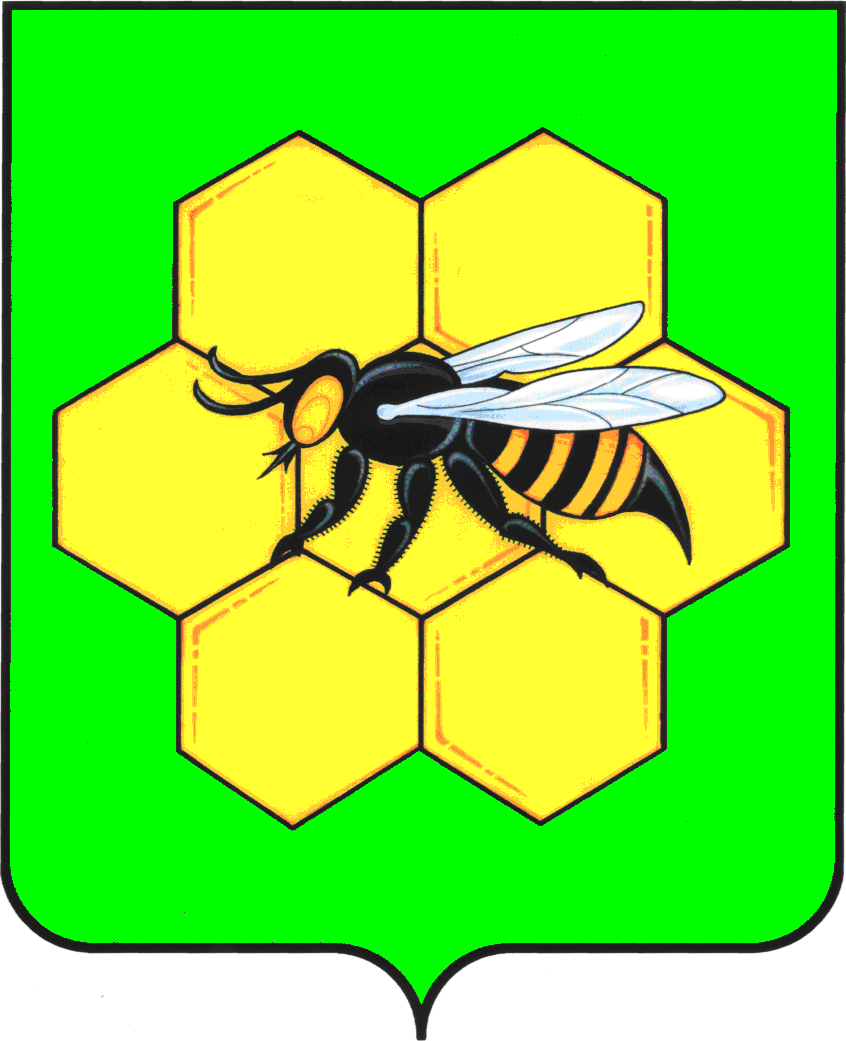 МУНИЦИПАЛЬНОГО РАЙОНА ПЕСТРАВСКИЙСАМАРСКОЙ ОБЛАСТИ446160, с.Пестравка, ул.Крайнюковская, 84Телефон: (84674) 2-15-44, 2-18-35, 2-12-33Факс: (84674) 2-19-33, 2-15-44e-mail: pestravka@samtel.ruот____________________№___________на №__________________от___________Заместителю руководителя Администрации Губернатора Самарской области – руководителю Главного правового управления администрации Губернатора Самарской области В.И.Моргунову 443006, г. Самара, ул. Молодогвардейская, 210, кабинет №506№ п/пНаименование МНПА Номер и дата принятия НПАНомер, дата и источник официального опубликованияПостановление администрации муниципального района Пестравский "О внесении изменений в постановление администрации муниципального района Пестравский Самарской области от 08.04.2013 года № 354 "Об утверждении Порядка предоставления в 2015-2017 годах субсидий сельскохозяйственным товаропроизводителям, организациям потребительской кооперации и организациям агропромышленного комплекса, осуществляющим свою деятельность на территории Самарской области, в целях возмещения части процентной ставки по краткосрочным кредитам (займам)"№131 от 23.03.16Газета "Степь" от 01.04.16 №23 (7165)Постановление администрации муниципального района Пестравский "Об утверждении расчетной ставки субсидий, предоставляемых в 2016 году сельскохозяйственным товаропроизводителям и организациям агропромышленного комплекса, осуществляющим свою деятельность на территории муниципального района Пестравский Самарской области, в целях возмещения части затрат в связи с производством сельскохозяйственной продукции в части расходов на содержание коров молочного направления"№132 от 23.03.16 Газета "Степь" от 01.04.16 №23 (7165)Постановление администрации муниципального района Пестравский "О расходных обязательствах муниципального района Пестравский Самарской области на  2016 год по выплате субсидий на поддержку сельскохозяйственного производства" №133 от 23.03.16Газета "Степь" от 01.04.16 №23 (7165)Постановление администрации муниципального района Пестравский "О внесении изменений в постановление администрации муниципального района Пестравский Самарской области от 15.04.2013 года № 380 "Об утверждении Порядка предоставления в 2015-2017 годах субсидий малым формам хозяйствования, осуществляющим свою деятельность на территории Самарской области, в целях возмещения части затрат на уплату процентов по долгосрочным, среднесрочным и краткосрочным кредитам (займам)"№134 от 23.03.16Газета "Степь" от 01.04.16 №23 (7165)Постановление администрации муниципального района Пестравский "О внесении изменений в постановление администрации муниципального района Пестравский Самарской области от 02.04.2014 года № 337 "Об утверждении Порядка предоставления субсидий за счет средств местного бюджета муниципального района Пестравский Самарской области сельскохозяйственным товаропроизводителям и организациям агропромышленного комплекса, осуществляющим свою деятельность на территории муниципального района Пестравский Самарской области, в целях возмещения части затрат в связи с производством сельскохозяйственной продукции в части расходов на содержании коров молочного направления"№139 от 25.03.16Газета "Степь" от 01.04.16 №23 (7165)Постановление администрации муниципального района Пестравский "О создании совещательного Совета по улучшению инвестиционного климата и развитию предпринимательства на территории муниципального района Пестравский Самарской области"№142 от 25.03.16Газета "Степь" от 01.04.16 №23 (7165)Постановление администрации муниципального района Пестравский "Об утверждении Административного регламента предоставления администрацией муниципального района Пестравский Самарской области муниципальной услуги "Оказание консультационных услуг субъектам малого и среднего предпринимательства"№ 144 от 28.03.2016Газета "Степь" от 01.04.16 №23 (7165)Постановление администрации муниципального района Пестравский "Об определении стоимости услуг, по погребению умерших граждан, подлежавших обязательному социальному страхованию на случай временной нетрудоспособности и в связи с материнством на день смерти, и умерших несовершеннолетних членов семей граждан, подлежащих обязательному социальному страхованию на случай временной нетрудоспособности и в связи с материнством на день смерти указанных членов семей, предоставляемых согласно гарантированному перечню услуг по погребению на территории муниципального района Пестравский Самарской области на 2016 года"№146 от 29.03.2016г.Газета "Степь" от 01.04.16 №23 (7165)